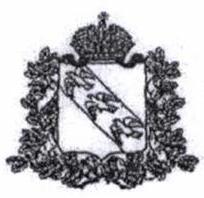 А Д М И Н И С Т Р А Ц И Я Р ы л ь с к о г о   р а й о н а   К у р с к о й   о б л а с т иУ П Р А В Л Е Н И Е  П О  О Б Р А З О В А Н И Ю  Адрес: г. Рыльск, ул. Урицкого, 56                                             Тел. 8 (47152)2-32-92Уважаемая Наталья Александровна!              Управление по образованию Администрации Рыльского района Курской области на Ваш исх. № 04.1-07-02/18871 от 17.12.2021 г. информирует о том, что 73 обучающихся 8 и 9 классов из 2 общеобразовательных школ Рыльского района Курской области приняли участие в профориентационном онлайн-мероприятии «Марафон профессий – Электромонтажник»  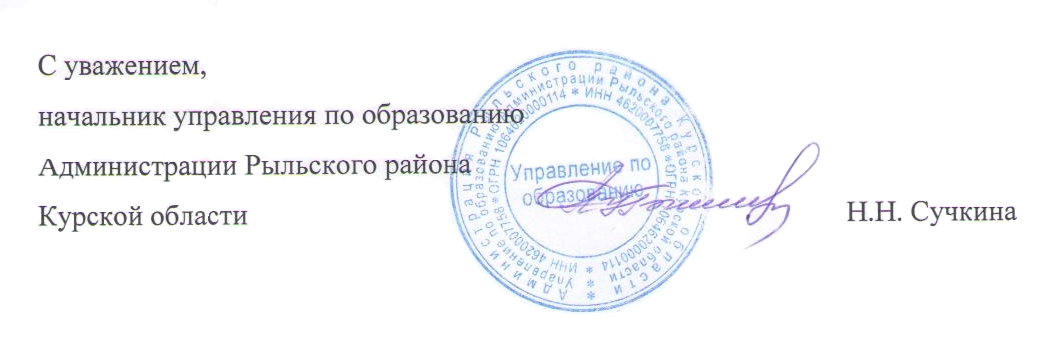 Исп. Стулова Т.Н.Тел. 8-920-729-92-86Исходящий №857                                  «20» декабря 2021г.Председателю комитета образования и науки Курской областиН.А.Пархоменко